2° Básico- Ed. Física - Guía N° 4Mi CuerpoActividad 1:  Une cada articulación con la parte del cuerpo a la que pertenece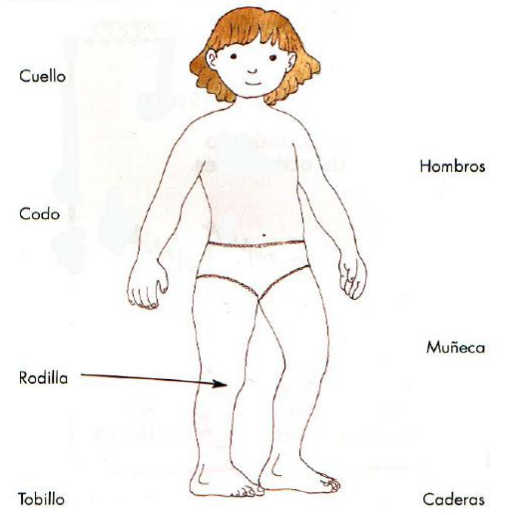 Actividad 2: Busca en esta Sopa de Letras, el nombre de las articulaciones: TOBILLO-RODILLA-CADERAS-HOMBRO-CODO-MUÑECA-CUELLO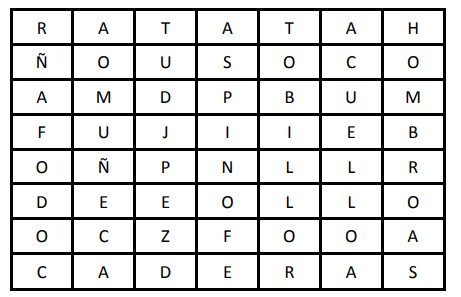 Actividad 3: Escribe el nombre de las siguientes articulaciones: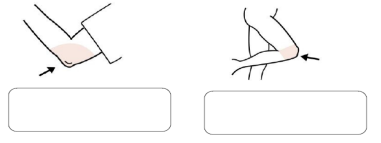 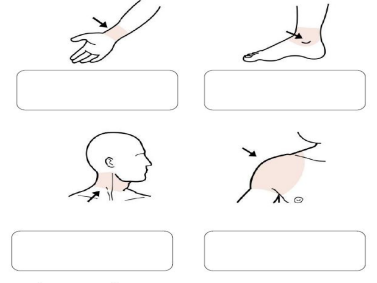 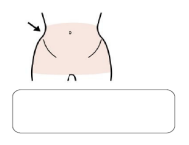 Actividad 4: 1. Dibuja la parte del cuerpo que le falta al niño: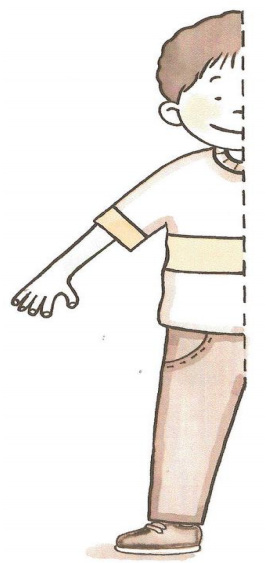 